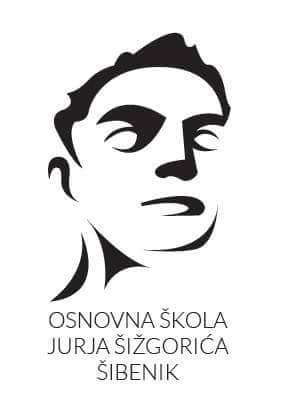                                                                IZJAVA RODITELJAJa, _________________________, roditelj/skrbnik  ___________________________, učenika/ce             ime i prezime roditelja                                                                         ime i prezime učenika/ce _______ razreda OŠ Jurja Šižgorića, izjavljujem da će moje dijete učiti_____________________   razred                                                                                                                                              naziv nastavnog predmetakao izborni predmet od školske godine 2020./2021.                                                                                                                     Potpis roditelja                                                                                                      __________________________